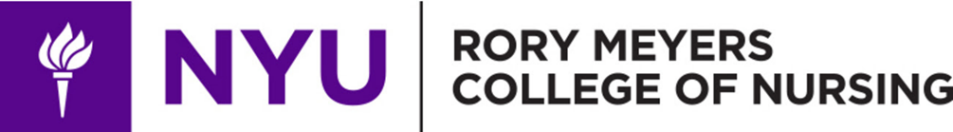 Center for Continuing Education in Nursing Evaluation Summary Please use the scale below to complete the following questions.Comments: __________________________________________________________________________________________________________________________________________________________________________ _____________________________________________________________________________________  Title Why Dental Care is Medically Necessary, Hazel J. Harper, DDS, MPH, FACDDate:    November 19-24, 2021 on-demand webinarLocation:    VirtualStrongly DisagreeDisagreeNeutralAgreeStronglyAgree12345  After attending this activity, the learner will be able to:Strongly DisagreeDisagreeNeutral Neutral Agree Strongly AgreeObjective 1 Describe the Social Determinants of Health123345Objective 2 Discuss the importance of prenatal, maternal and child dental health123345Objective 3 Relate the current findings about the oral-systemic link123345Objective 4 Explain how NDA and nursing are impacting IP collaboration 123345The instructor  Hazel J. Harper,DDS,MPH,FACD            was knowledgeable, organized, and effective in presentation.123345The content was relevant to the purpose of this session.123345The participant materials were appropriate and used        effectively.123345The physical environment was conducive to learning.123345Did this session provided information that will cause you to change your practice? YESYESYESNONONO Will you encounter barriers in your work environment to apply the information gained from this program in your practice? YESYESYESNONONOThis program was fair, balanced, and free of commercial bias.YESYESYESNONONODisclosure regarding Conflict of Interest(s): The provider of the activity has disclosed in writing or verbally the conflict of interest or lack thereof declared by the planners and presenters/content specialists.YESYESYESNONONO